2012 FLORIDA CONFERENCE OF HISTORIANS52nd ANNUAL MEETINGFebruary 24-25, 2012LAKE CITY, FLORIDAHOSTED BY FLORIDA GATEWAY COLLEGE2012-2013 OFFICERS OF THE FLORIDA CONFERENCE OF HISTORIANSPresident – Blaine Browne, Broward CollegePresident-Elect – Sean McMahon, Florida Gateway CollegeTreasurer – Jesse Hingson, Jacksonville UniversitySecretary – David Proctor, Tallahassee Community CollegeNicola Foote, Florida Gulf Coast University -- Editor, Annals of the Florida Conference of HistoriansHello and welcome to Lake City for the 52nd Annual Florida Conference of Historians. As the “Gateway to Florida,” Lake City is situated at the crossroads of commerce and it has been in this position for many years. I hope you will take some time to explore our historic downtown, or the many recreational opportunities in our area.I am proud that Florida Gateway College is the host institution for this year’s conference. We are now a four-year school and we are proud of our reputation as one of the most engaged, and veteran-friendly, colleges in the nation.  We strive to provide superior, affordable education for our five county district in North Central Florida and to our students throughout the country and around the world!The Division of Liberal Arts and Sciences successfully prepares students for university transfer in a variety of majors … and our students who go on to major in History at Florida universities earn GPA’s above native University students.  I know you will be rewarded with this opportunity to hear about the latest trends in historical research and pedagogy.  Enjoy the conference, and again FGC and Lake City welcome you to our area.Sincerely,Brian G. Dopson, Ed.D.DeanDivision of Liberal Arts and Sciences2012 MEETINGFLORIDA CONFERENCE OF HISTORIANASThursday, February 23rdEarly Registration 6-9 p.m. Hotel LobbyThe “Santa Fe” Room and the patio behind it, is open for our use during this time.Refreshments on your own.Friday, February 24th7:30 a.m. Ongoing Registration Hotel LobbyComplimentary Continental Breakfast in the Hotel Lounge8:00 a.m. Session 1Session 1a.Santa Fe Room.The Law and Slavery in the Antebellum South“The Life of Joshua G. Clarke, Mississippi’s First Chancellor”J. Calvitt Clarke, Jacksonville University“Judging Against the Grain? Reading Mississippi Supreme Court Justice Joshua G. Clarke’s Views on Slavery Law in Context”Andrew Fede, Independent Scholar“’Offenses Committed by Slaves Should be Speedily Punished’: The Campaign for Summary Courts for Slaves in Florida, 1822-1864”Craig Buettinger, Jacksonville UniversityChair / Discussant: Mike Denham, Florida Southern College9:30 a.m. Session 2Session 2a.Santa Fe Room.The Civil War“’The Rights, Causes, and Necessity: The Contextualization of Slavery and the Middle Florida Plantation Frontier Within the Secession Crisis”Lauren Thompson, Florida State University“The ‘Irreconcilable Conflict’ and the Political Economy of the Civil War”Wesley Decker, New College of FloridaChair/Discussant: Seth Weitz, Dalton State CollegeSession 2b.Suwannee Room South.Ancient and Modern Women’s History“Portraying the Female in Late Antiquity: Women and the Feminine in the Poetry of Prudentius”Lydia Epple, Florida Gulf Coast University“The Role and Contribution of Women in the Canal Zone”Ginger Kalinsky, Florida Gulf Coast UniversityChair/Discussant: Patricia Farless, University of Central Florida11:00 a.m. Session 3Session 3a.Santa Fe Room.Modern Florida Environmental History “Voices from the Stream: An Oral History of Working-Class Environmentalism on the St Johns River, 1960-2000”
Charles E. Closman, University of North Florida“Sunbelt Environmentalism: Post-World War 2 Environmentalism in Everglades National Park”Chris Wilhelm, Tallahassee Community College / Florida State UniversityChair/Discussant: Jesse Hingson, Jacksonville UniversitySession 3b.Suwannee Room South.Developments in the Cold War World“The Cold War and American Religion: How Dr. Billy Graham and Bishop Fulton Sheen Responded to the Early Cold War”Michael Epple, Florida Gulf Coast University“Reflecting on Contending Interpretations of the South African Border War, 1966-1989”Albert J. Venter, University of Johannesburg“Beautiful Game, Ugly Conversations: The Cultural Politics of Soccer in the U.S.”Andrew Kotick, New College of FloridaChair/Discussant: Heather Parker, St Leos University12:30 – 2:00Lunch on your ownFCH officers will meet in the Olustee Room for the annual business meeting.2:00 p.m. Session 4Session 4a.Santa Fe Room.Trends in Postwar Florida“If You Are Hungry, Why Hold Out for a Steak? Reapportionment and the New Florida Constitution of 1968”Seth Weitz, Dalton State College“Sell Everything, Come Quickly to Florida, the Land of Milk and Honey: Jewish Motivations to Settle in South Florida, Post-WW2 to the Present”David Trevino, Donna Klein Jewish Academy / Barry University“Pioneering Journalist Beverley Morales: Redefining Womens Page Content in 1960s Florida”Kimberly Wilmot Voss, University of Central FloridaChair/Discussant: Michael Epple, Florida Gulf Coast UniversitySession 4b.Suwannee Room South.Power and Society“The Society Position of Native Americans, Slaves, and Women in French Illinois”Amy Drewel, Florida State University“’Factory Work is no More Difficult Than Housework’: United States Government and Magazine Propaganda During World War II”Kelley Duda, Florida State University“Political Pan-Africanism: The Impact of Global Factors”
Rebecca Shriver, Florida State UniversityChair/Discussant: Richard Soash, Florida State University3:30 p.m. Session 5Session 5a.Santa Fe Room.19th Century US Social History“’For the Use and Benefit of the People’: The Intersection of Indian Lands, Conservation, and Federal Policy”Richard Soash, Florida State University“Property Rights and Suffrage for Women: An Inextricable Campaign Against the ‘Anti-Republican” Doctrines of Marital Unity and Virtual Representation, 1840s-1870s”Patricia Farless, University of Central FloridaChair/Discussant: Kim Voss, University of Central FloridaSession 5b.Suwannee Room South.Perspectives on the History of India“Questioning the British Raj: Determining Administrative Efficiency Through an Agricultural Lens”Lydia Dumais, New College of Florida“Hunting and British Hunters in Colonial India, 1900-1947: New Technology, Humanitarian Hunters, and Growing Conservationist Awareness”Fiona Mani, West Virginia UniversityChair/Discussant: Blaine Browne, Broward College5:30 p.m. Cocktails and light refreshments in the Suwannee Room South.6:30 – 8:30 p.m. Banquet in the Suwannee Room SouthWelcoming Remarks: Dr. Blaine Browne, Broward CollegePresident, Florida Conference of Historians 2011-2012FCH Journal Remarks: Dr. Michael Epple, Florida Gulf Coast UniversityIntroduction of Keynote Speaker: Dr. Sean McMahon, Florida Gateway College.Keynote Speaker: Dr. Paul Ortiz, Director of the Samuel Proctor Oral History Program and Professor of History, University of Florida. A veteran of the United States Army, Dr. Ortiz earned his Ph.D. in History from Duke University in 2000. He previously taught at Duke and at the University of California-Santa Cruz. His book Emancipation Betrayed: The Hidden History of Black Organizing and White Violence in Florida from Reconstruction to the Bloody Election of 1920 was published by the University of California Press. He has won awards from the Southern Regional Council and from the Florida Historical Society.  Dr. Ortiz’s lecture is “What’s Wrong With Florida?”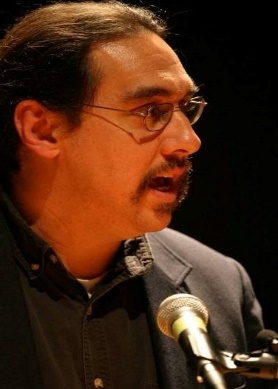 Saturday, February 25, 20127:30 a.m. Complimentary Continental Breakfast, Hotel LobbyConference Registration Continues in the Lobby8:30 a.m. Session 6Session 6a.Santa Fe Room.“A Fight For What’s Right” Gender, Power, and Identity in Superhero Comics“Comic Book Nurses: A Barometer of Mid-Twentieth Century Gender Attitudes”Christopher J. Hayton, Florida State University“’Martha Washington’: A Round the Way Hero”Grace Gipson, Georgia State UniversityChair/Discussant: Julian Chambliss, Rollins CollegeSession 6b.Suwannee Room South.A Celebration of Young Scholars: Emerging Scholarship on the Nineteenth and Twentieth Century“Selling Florida: The Movement Toward Collective Marketing of Florida Citrus, 1890-1950”Holly Bennett, Florida Southern College“Samuel Adams and the Boston Beer Company: A Story of American Innovation”Shawn Marler, Florida Southern College“My Fair Malady: Female Hysteria and Medical Practice in the Nineteenth Century”Amy Jackson, Wesleyan CollegeChair: Frank Hodges, Florida Southern CollegeDiscussant: Karen E. Huber, Wesleyan College10:00 a.m. Session 7Session 7a.Santa Fe Room.More than Meets the Eye: Exploring Exploring Identities in Comic Media“Where is the Black Panther From? Wakanda and the Question of Post-Colonialism in Marvel Comics”Julian Chambliss, Rollins College“Costume Technology Representation of Superheroes’ Costume in Cinematic Cases”Rimbault Sylvain, CRICC (Paris)Chair/Discussant: David Proctor, Tallahassee Community CollegeSession 7b.Suwannee Room South.European Intellectual History“Beheading Saintliness: The Limited Altruism of Thomas More and Anne Boleyn”Niki Incorvia, Nova Southeastern University“On the Neitzschean Mechanics of Mythmaking”Lucas Ballestin, New College of Florida“Slavery and Progress: The Colonial Enlightenment of Pierre-Victor Malouet”
David Harvey, New College of FloridaChair/Discussant: Marco Rimanelli, St Leos University11:30 a.m. Session 8Session 8a.Santa Fe Room.If Ye Be Worthy: Culture, Race, and Identity in Superhero Comic Media“’Maybe the Costume is in Bad Taste’: Race and Masculinity in Ultimate Spider-Man”Wylie Lenz and Rachel Riley, University of Florida“Nothing Goldar Can Stay: The Rise and Fall of a Manga Superhero in America”Kimiko Akita, University of Central FloridaRichard Kenney, Florida Gulf Coast UniversityChair/Discussant: Julian Chambliss, Rollins CollegeSession 8b.Suwannee Room South.Military History“Jacksonville and Camp Blanding, 1939 – 1945”Anthony Atwood, Florida International University“The Embedded Press Revolution: Cooperation, Comaraderie, and the New Military-Press Relationship”Andrew J. McLaughlin, University of Waterloo“Napoleonic Strategy and Cavalry Warfare Under Murat”Marco Rimanelli, St Leos UniversityChair/Discussant: Jack McTague, St Leos University 1:00 p.m. Conclusion of Conference ActivitiesSee you next year in Sarasota for the 53rd Annual Florida Conference of Historians – hosted by Dr. David Harvey and the New College of Florida.NOTES